Ministério da Educação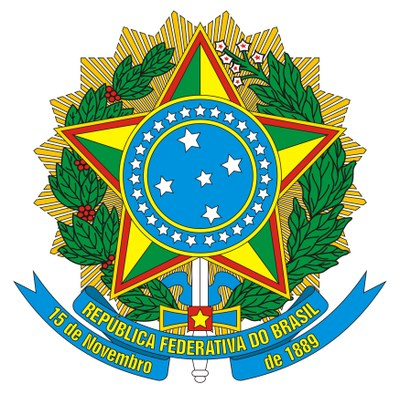 Secretaria da Educação Profissional e TecnológicaInstituto Federal de Educação, Ciência e Tecnologia BaianoPró-Reitoria de Pesquisa e InovaçãoCoordenação Geral de Pós-GraduaçãoEdital Nº. 164, de 09 de setembro de 2022ANEXO IV – FORMULÁRIO PARA INTERPOSIÇÃO DE RECURSOS E IMPUGNAÇÃO_	, 	de 	de 202_Assinatura do(a) Interpositor(a)Nome:CPF:(    ) Impugnação ao Edital	(   ) Recurso contra:(    ) Impugnação ao Edital	(   ) Recurso contra:Argumento:Argumento:Enviar este documento para o e-mail: pos.ecn@teixeira.ifbaiano.edu.br Enviar este documento para o e-mail: pos.ecn@teixeira.ifbaiano.edu.br 